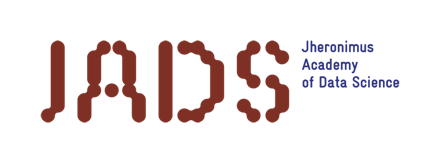 Course List (pre-) MSc Data Science in Business and EntrepreneurshipIn order to be admitted to the Msc Data Science in Business and Entrepreneurship a solid foundation in the following subjects is required:Mathematics (5-12 ECTS)Statistics (5-12 ECTS)Programming (5/6 ECTS)Data structures & Algorithms (5/6 ECTS)Machine Learning (5/6 ECTS) Knowledge of databases (5/6 ECTS)To assess your eligibility for admission, we require information regarding your prior education. Please include all courses you have completed (or will complete before the start of your (pre-)Master’s program at Tilburg University) as part of your previous degree(s) in the required subject fields of the Course List on the next page(s). Please include the following information:course name + course code (both as mentioned on your transcript)number of credits for each coursea course description for each course (in English or in Dutch), describing the main content of the course (covered topics, learning objectives, used literature etc.). You can find a course description in the course catalogue or on the website of your educational institution. Please consult your current study advisor on how to obtain this information. If your current university cannot provide a course description, you can write it yourself. Next to this, please add the URL of the course description in your university’s course catalogue (mind: not just the URL, please fill in the complete course description on the form itself). In case you already studied or are studying a Master’s program as well, you need to indicate for each course whether it was taken at Bachelor’s or Master’s level. If you did not complete any courses in a certain subject field, you can leave those rows empty. Should you have completed more courses in any of the listed fields, please add additional rows for that field.Please note that: These courses must have been part of a degree that you either have obtained or will obtain before you start your (pre-)Master’s program at Tilburg University.If a course covered content of multiple subjects, please list it under its main subject. There is no need to list one course twice or more.We need to be able to find the courses you added in the course list on your Transcript of Records.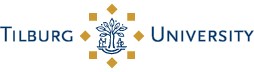 The following subjects are relevant for admission to the (pre-)MSc Data Science in Business and Entrepreneurship:Mathematics Knowledge of Linear Algebra (e.g. matrices and vectors, solving linear systems with Gauss (-Jordan) elimination, understand and apply rank, orthogonality, (in)dependency, eigenvalue decomposition and eigenvectors, implement linear algebra calculations)Knowledge of Logic and Set Theory (basic concepts and techniques from set theory, propositional logic, and predicate logic, use them in computations, can provide proofs by induction and perform logical reasoning)Statistics for Data ScientistsUnderstand important statistical concepts that form the basis of data analytic methods commonly used in the area of data science (e.g. sampling methods, random variables & distributions, linear and logistic regression, Bayesian statistics)apply these statistical concepts to solve real-world problemscarry out the necessary calculations in the [R] language for statistical computingProgrammingUnderstand the programming terminology, concepts, code and structure (e.g. expressions, basic datatypes, functions, debugging)Able to evaluate code and reason about itWrite maintainable, readable Python (or Java) code that solves (simple) programming problems in a structured way Interprets requirements and uses a programming environment effectively and efficientlyData structures and AlgorithmsUnderstand basic algorithms and data structures, selecting the proper one for a given taskDesign simple algorithms using different techniques (e.g. incremental algorithms, divide & conquer)Prove correctness of an algorithmAnalyze algorithms and data structures in terms of efficiencyIntroduction to Machine LearningDefine Machine Learning from both a theoretical and business perspectiveSummarize and explain the similarities and differences between classification, regression, dimensionality reduction, and clusteringDesign a Machine Learning pipeline in the scope of theoretical frameworks for Data MiningInterpret the performance obtained by a Machine Learning modelFoundations of DatabasesHave a basic understanding of (unstructured) data, database management systemsUnderstand and apply database techniques (relational algebra, SQL, triggers, Views, XML/JSON)ExamplePlease note that the final assessment of your application as a whole lies with the Admission Committee. The requirements above are indicative. Your application for the Master’s program will be considered for the Master’s as well as for the pre-Master’s program in Data Science in Business and Entrepreneurship. Please upload the completed course list as a PDF file in Osiris Aanmeld as part of your application.Please type your full name and the date you completed the form below. By doing so, you confirm that you have completed this checklist correctly. It is your responsibility to ensure that the information is correct and complete.Full name: ……………………………………………………………………………………………. Date: day/month/yearSubjectCourse Name:Course Code:Number of credits:Statistics for Data Science1. Mathematical Statistics STATS 30124 creditsStatistics for Data ScienceCourse Description: This course is concerned with the fundamental theory of random variables and statistical inference. Topics covered are: calculus of distributions, moments, moment generating functions; multivariate distributions, marginal and conditional distributions, conditional expectation and variance operators, change of variable, multivariate normal distribution, exact distributions arising in statistics; weak convergence, convergence in distribution, weak law of large numbers, central limit theorem; statistical inference, likelihood, score and information; estimation, minimum variance unbiased estimation, the Cramer-Rao lower bound, exponential families, sufficient statistics, the Rao-Blackwell theorem, efficiency, consistency, maximum likelihood estimators, large sample properties; tests of hypotheses, most powerful tests, the Neyman-Pearson lemma, likelihood ratio, score and Wald tests, large sample properties.Literature: 1. Writer, A. , Advanced Statistics for Example Bachelor’s students                   2. Readers during lectures, Manual on CanvasBachelor’s level, Example Universityhttps://www.exampleuniversity.edu/course-outlines/stat3012   Course Description: This course is concerned with the fundamental theory of random variables and statistical inference. Topics covered are: calculus of distributions, moments, moment generating functions; multivariate distributions, marginal and conditional distributions, conditional expectation and variance operators, change of variable, multivariate normal distribution, exact distributions arising in statistics; weak convergence, convergence in distribution, weak law of large numbers, central limit theorem; statistical inference, likelihood, score and information; estimation, minimum variance unbiased estimation, the Cramer-Rao lower bound, exponential families, sufficient statistics, the Rao-Blackwell theorem, efficiency, consistency, maximum likelihood estimators, large sample properties; tests of hypotheses, most powerful tests, the Neyman-Pearson lemma, likelihood ratio, score and Wald tests, large sample properties.Literature: 1. Writer, A. , Advanced Statistics for Example Bachelor’s students                   2. Readers during lectures, Manual on CanvasBachelor’s level, Example Universityhttps://www.exampleuniversity.edu/course-outlines/stat3012   Course Description: This course is concerned with the fundamental theory of random variables and statistical inference. Topics covered are: calculus of distributions, moments, moment generating functions; multivariate distributions, marginal and conditional distributions, conditional expectation and variance operators, change of variable, multivariate normal distribution, exact distributions arising in statistics; weak convergence, convergence in distribution, weak law of large numbers, central limit theorem; statistical inference, likelihood, score and information; estimation, minimum variance unbiased estimation, the Cramer-Rao lower bound, exponential families, sufficient statistics, the Rao-Blackwell theorem, efficiency, consistency, maximum likelihood estimators, large sample properties; tests of hypotheses, most powerful tests, the Neyman-Pearson lemma, likelihood ratio, score and Wald tests, large sample properties.Literature: 1. Writer, A. , Advanced Statistics for Example Bachelor’s students                   2. Readers during lectures, Manual on CanvasBachelor’s level, Example Universityhttps://www.exampleuniversity.edu/course-outlines/stat3012   SubjectCourse Name:Course Name:Course Name:Course Code:Course Code:Number of credits:Mathematics1. Name of the course1. Name of the course1. Name of the courseCode of the courseCode of the courseCreditsMathematicsCourse Description: description of the main content and topics covered during the courseCourse Description: description of the main content and topics covered during the courseCourse Description: description of the main content and topics covered during the courseCourse Description: description of the main content and topics covered during the courseCourse Description: description of the main content and topics covered during the courseCourse Description: description of the main content and topics covered during the courseMathematics2. Name of the course2. Name of the course2. Name of the courseCode of the courseCode of the courseCreditsMathematicsCourse Description: description of the main content and topics covered during the courseCourse Description: description of the main content and topics covered during the courseCourse Description: description of the main content and topics covered during the courseCourse Description: description of the main content and topics covered during the courseCourse Description: description of the main content and topics covered during the courseCourse Description: description of the main content and topics covered during the courseMathematics3. Name of the courseCode of the courseCode of the courseCode of the courseCreditsCreditsMathematicsCourse Description: description of the main content and topics covered during the courseCourse Description: description of the main content and topics covered during the courseCourse Description: description of the main content and topics covered during the courseCourse Description: description of the main content and topics covered during the courseCourse Description: description of the main content and topics covered during the courseCourse Description: description of the main content and topics covered during the courseStatistics for Data Science1. Name of the course1. Name of the course1. Name of the courseCode of the courseCode of the courseCreditsStatistics for Data ScienceCourse Description: description of the main content and topics covered during the courseCourse Description: description of the main content and topics covered during the courseCourse Description: description of the main content and topics covered during the courseCourse Description: description of the main content and topics covered during the courseCourse Description: description of the main content and topics covered during the courseCourse Description: description of the main content and topics covered during the courseStatistics for Data Science2. Name of the course2. Name of the course2. Name of the courseCode of the courseCode of the courseCreditsStatistics for Data ScienceCourse Description: description of the main content and topics covered during the courseCourse Description: description of the main content and topics covered during the courseCourse Description: description of the main content and topics covered during the courseCourse Description: description of the main content and topics covered during the courseCourse Description: description of the main content and topics covered during the courseCourse Description: description of the main content and topics covered during the courseStatistics for Data Science3. Name of the courseCode of the courseCode of the courseCode of the courseCreditsCreditsStatistics for Data ScienceCourse Description: description of the main content and topics covered during the courseCourse Description: description of the main content and topics covered during the courseCourse Description: description of the main content and topics covered during the courseCourse Description: description of the main content and topics covered during the courseCourse Description: description of the main content and topics covered during the courseCourse Description: description of the main content and topics covered during the courseProgramming1. Name of the course1. Name of the course1. Name of the courseCode of the courseCode of the courseCreditsProgrammingCourse Description: description of the main content and topics covered during the courseCourse Description: description of the main content and topics covered during the courseCourse Description: description of the main content and topics covered during the courseCourse Description: description of the main content and topics covered during the courseCourse Description: description of the main content and topics covered during the courseCourse Description: description of the main content and topics covered during the courseProgramming2. Name of the course2. Name of the course2. Name of the courseCode of the courseCode of the courseCreditsProgrammingCourse Description: description of the main content and topics covered during the courseCourse Description: description of the main content and topics covered during the courseCourse Description: description of the main content and topics covered during the courseCourse Description: description of the main content and topics covered during the courseCourse Description: description of the main content and topics covered during the courseCourse Description: description of the main content and topics covered during the courseData Structures and Algorithms1. Name of the course1. Name of the course1. Name of the courseCode of the courseCode of the courseCreditsData Structures and AlgorithmsCourse Description: description of the main content and topics covered during the courseCourse Description: description of the main content and topics covered during the courseCourse Description: description of the main content and topics covered during the courseCourse Description: description of the main content and topics covered during the courseCourse Description: description of the main content and topics covered during the courseCourse Description: description of the main content and topics covered during the courseData Structures and Algorithms2. Name of the course2. Name of the course2. Name of the courseCode of the courseCode of the courseCreditsData Structures and AlgorithmsCourse Description: description of the main content and topics covered during the courseCourse Description: description of the main content and topics covered during the courseCourse Description: description of the main content and topics covered during the courseCourse Description: description of the main content and topics covered during the courseCourse Description: description of the main content and topics covered during the courseCourse Description: description of the main content and topics covered during the courseData Structures and Algorithms3. Name of the courseCode of the courseCode of the courseCode of the courseCreditsCreditsData Structures and AlgorithmsCourse Description: description of the main content and topics covered during the courseCourse Description: description of the main content and topics covered during the courseCourse Description: description of the main content and topics covered during the courseCourse Description: description of the main content and topics covered during the courseCourse Description: description of the main content and topics covered during the courseCourse Description: description of the main content and topics covered during the courseIntroduction to Machine Learning1. Name of the course1. Name of the course1. Name of the courseCode of the courseCode of the courseCreditsIntroduction to Machine LearningCourse Description: description of the main content and topics covered during the courseCourse Description: description of the main content and topics covered during the courseCourse Description: description of the main content and topics covered during the courseCourse Description: description of the main content and topics covered during the courseCourse Description: description of the main content and topics covered during the courseCourse Description: description of the main content and topics covered during the courseIntroduction to Machine Learning2. Name of the course2. Name of the course2. Name of the courseCode of the courseCode of the courseCreditsIntroduction to Machine LearningCourse Description: description of the main content and topics covered during the courseCourse Description: description of the main content and topics covered during the courseCourse Description: description of the main content and topics covered during the courseCourse Description: description of the main content and topics covered during the courseCourse Description: description of the main content and topics covered during the courseCourse Description: description of the main content and topics covered during the courseIntroduction to Machine Learning3. Name of the courseCode of the courseCode of the courseCode of the courseCreditsCreditsIntroduction to Machine LearningCourse Description: description of the main content and topics covered during the courseCourse Description: description of the main content and topics covered during the courseCourse Description: description of the main content and topics covered during the courseCourse Description: description of the main content and topics covered during the courseCourse Description: description of the main content and topics covered during the courseCourse Description: description of the main content and topics covered during the courseFoundations of Databases1. Name of the course1. Name of the course1. Name of the courseCode of the courseCode of the courseCreditsFoundations of DatabasesCourse Description: description of the main content and topics covered during the courseCourse Description: description of the main content and topics covered during the courseCourse Description: description of the main content and topics covered during the courseCourse Description: description of the main content and topics covered during the courseCourse Description: description of the main content and topics covered during the courseCourse Description: description of the main content and topics covered during the courseFoundations of Databases2. Name of the course2. Name of the course2. Name of the courseCode of the courseCode of the courseCreditsFoundations of DatabasesCourse Description: description of the main content and topics covered during the courseCourse Description: description of the main content and topics covered during the courseCourse Description: description of the main content and topics covered during the courseCourse Description: description of the main content and topics covered during the courseCourse Description: description of the main content and topics covered during the courseCourse Description: description of the main content and topics covered during the courseFoundations of Databases3. Name of the courseCode of the courseCode of the courseCode of the courseCreditsCreditsFoundations of DatabasesCourse Description: description of the main content and topics covered during the courseCourse Description: description of the main content and topics covered during the courseCourse Description: description of the main content and topics covered during the courseCourse Description: description of the main content and topics covered during the courseCourse Description: description of the main content and topics covered during the courseCourse Description: description of the main content and topics covered during the courseFoundations of Databases4. Name of the courseCode of the courseCode of the courseCode of the courseCreditsCreditsFoundations of DatabasesCourse Description: description of the main content and topics covered during the courseCourse Description: description of the main content and topics covered during the courseCourse Description: description of the main content and topics covered during the courseCourse Description: description of the main content and topics covered during the courseCourse Description: description of the main content and topics covered during the courseCourse Description: description of the main content and topics covered during the courseTotal number of credits obtained during your previous degree:Total number of credits obtained during your previous degree:Total number of credits obtained during your previous degree:Total number of creditsTotal number of creditsTotal number of creditsTotal number of credits